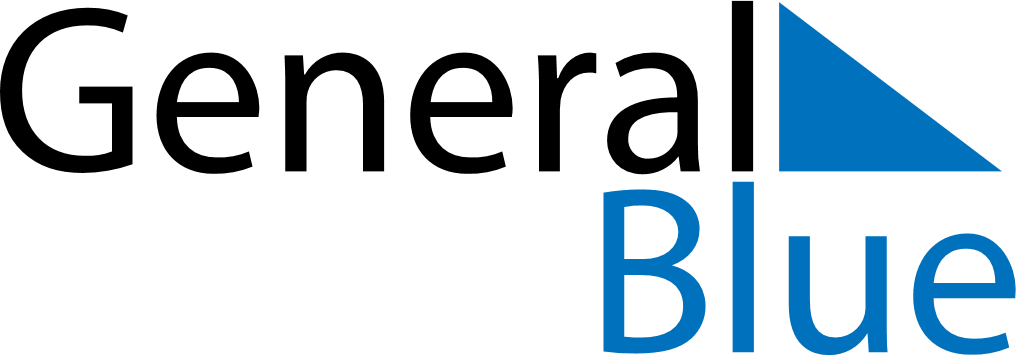 January 2024January 2024January 2024January 2024January 2024January 2024Kozienice, Mazovia, PolandKozienice, Mazovia, PolandKozienice, Mazovia, PolandKozienice, Mazovia, PolandKozienice, Mazovia, PolandKozienice, Mazovia, PolandSunday Monday Tuesday Wednesday Thursday Friday Saturday 1 2 3 4 5 6 Sunrise: 7:39 AM Sunset: 3:33 PM Daylight: 7 hours and 53 minutes. Sunrise: 7:39 AM Sunset: 3:34 PM Daylight: 7 hours and 55 minutes. Sunrise: 7:39 AM Sunset: 3:35 PM Daylight: 7 hours and 56 minutes. Sunrise: 7:39 AM Sunset: 3:37 PM Daylight: 7 hours and 57 minutes. Sunrise: 7:39 AM Sunset: 3:38 PM Daylight: 7 hours and 59 minutes. Sunrise: 7:38 AM Sunset: 3:39 PM Daylight: 8 hours and 0 minutes. 7 8 9 10 11 12 13 Sunrise: 7:38 AM Sunset: 3:40 PM Daylight: 8 hours and 2 minutes. Sunrise: 7:38 AM Sunset: 3:41 PM Daylight: 8 hours and 3 minutes. Sunrise: 7:37 AM Sunset: 3:43 PM Daylight: 8 hours and 5 minutes. Sunrise: 7:37 AM Sunset: 3:44 PM Daylight: 8 hours and 7 minutes. Sunrise: 7:36 AM Sunset: 3:46 PM Daylight: 8 hours and 9 minutes. Sunrise: 7:35 AM Sunset: 3:47 PM Daylight: 8 hours and 11 minutes. Sunrise: 7:35 AM Sunset: 3:48 PM Daylight: 8 hours and 13 minutes. 14 15 16 17 18 19 20 Sunrise: 7:34 AM Sunset: 3:50 PM Daylight: 8 hours and 15 minutes. Sunrise: 7:33 AM Sunset: 3:51 PM Daylight: 8 hours and 18 minutes. Sunrise: 7:32 AM Sunset: 3:53 PM Daylight: 8 hours and 20 minutes. Sunrise: 7:32 AM Sunset: 3:55 PM Daylight: 8 hours and 22 minutes. Sunrise: 7:31 AM Sunset: 3:56 PM Daylight: 8 hours and 25 minutes. Sunrise: 7:30 AM Sunset: 3:58 PM Daylight: 8 hours and 28 minutes. Sunrise: 7:29 AM Sunset: 3:59 PM Daylight: 8 hours and 30 minutes. 21 22 23 24 25 26 27 Sunrise: 7:28 AM Sunset: 4:01 PM Daylight: 8 hours and 33 minutes. Sunrise: 7:26 AM Sunset: 4:03 PM Daylight: 8 hours and 36 minutes. Sunrise: 7:25 AM Sunset: 4:04 PM Daylight: 8 hours and 39 minutes. Sunrise: 7:24 AM Sunset: 4:06 PM Daylight: 8 hours and 41 minutes. Sunrise: 7:23 AM Sunset: 4:08 PM Daylight: 8 hours and 44 minutes. Sunrise: 7:22 AM Sunset: 4:10 PM Daylight: 8 hours and 47 minutes. Sunrise: 7:20 AM Sunset: 4:11 PM Daylight: 8 hours and 51 minutes. 28 29 30 31 Sunrise: 7:19 AM Sunset: 4:13 PM Daylight: 8 hours and 54 minutes. Sunrise: 7:18 AM Sunset: 4:15 PM Daylight: 8 hours and 57 minutes. Sunrise: 7:16 AM Sunset: 4:17 PM Daylight: 9 hours and 0 minutes. Sunrise: 7:15 AM Sunset: 4:18 PM Daylight: 9 hours and 3 minutes. 